PENGARUH GAYA KEPEMIMPINAN OTOKRATIS TERHADAP KEPUASAN KERJA KARYAWAN PADA PT. ORISA TOUR & TRAVEL MATARAMSKRIPSIDiajukan Untuk Memenuhi Salah Satu Syarat Dalam Menempuh Ujian Sarjana Program Starata Satu (S1)Pada Jurusan Ilmu Administrasi BisnisOLEH:Sumirnawati142040132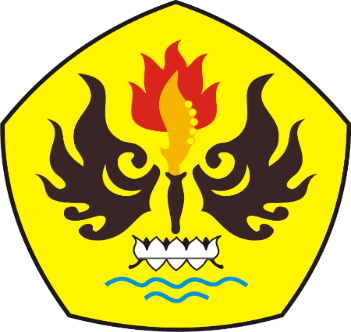 FAKULTAS ILMU SOSIAL DAN ILMU POLITIKUNIVERSITAS PASUNDANBANDUNG2016